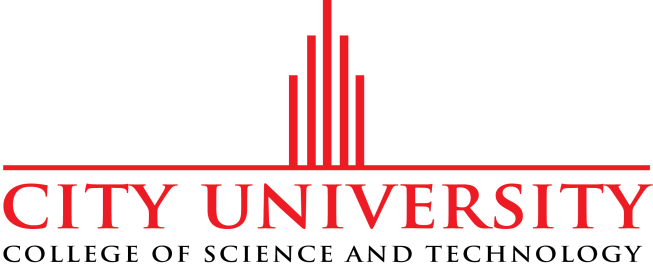 Data Provided:  NoneMIDTERM EXAMINATION SCHOOL OF NURSING AND HEALTH SCIENCES	         Sept Semester 2013CHEMISTRY 				          		        1 HoursDATE: 22nd OF OCTOBER 2013TIME: This paper contains TWO (2) Sections on FIVE (5) printed pages, including the cover.Answer ALL questions in SECTION A & B. All answers should be written in the answer booklet.Any misconduct found during the paper will constitute a mark of 0 for the paper and you WILL be asked to LEAVE the exam hall IMMEDIATELY.This paper comprises 20% of the total marks of the Final Assessment.Registration number from Student Card – to be completed by studentSECTION A(20 Marks)This section contains (10) multiple choice questions TRUE/FALSE. Answer ALL questions in this section.SECTION B(20 Marks)This section contains TWO (2) short essay questions. Answer ALL questions in this section.Figure 2 shows the changes of the state of matter					Figure  2	a)	Name the processes which cause the change of matter	P:__________________________________________________	Q:__________________________________________________           R:__________________________________________________           S:__________________________________________________ [2 marks] b)	Briefly explain the processes occur in  (i) 	P	:_______________________________________________			________________________________________________	  		________________________________________________			  								[2 marks](ii) 	S	:_______________________________________________			________________________________________________	  		________________________________________________			  								 [2 marks]c)	Compare the solid and gas in terms of the following physical properties:	(i)	Movement of particles	________________________________________________________________________________________________________________________________________________________________________[2 marks](ii)	Kinetic energy________________________________________________________________________________________________________________________________________________________________________							     [2 marks]	END OF QUESTION1.Element P has nucleon number 31 and proton number 15. It also hasElement P has nucleon number 31 and proton number 15. It also hasA.number of neutron 16B.number of electron 15C.element P is in noble gases groupD.number of neutrons same with number of nucleon2.The subatomic particles that are present in an atom areThe subatomic particles that are present in an atom areA.ElectronB.NeutronC.ProtonD.Photon3.Properties of Neon and Argon.Properties of Neon and Argon.A.Known as noble gassesB.Group 18 in Periodic TableC.Have octet electron arrangementD.They are held together by weak Van der Waals forces 4.Properties of Halogen GroupProperties of Halogen GroupA.Group 17B.Exist as diatomic gasC.Have 7 valence electronD.Have octet electron arrangement5.Alkali metalAlkali metalA.Group 1B.Accept electronC.Donates electronD.Have 1 valence electron6.3 mol of nitrogen gas, N2, is equal to(RAM: N=14 ; Avogadro constant= 6.02 x 1023 particles)3 mol of nitrogen gas, N2, is equal to(RAM: N=14 ; Avogadro constant= 6.02 x 1023 particles)A.84 gB.0.084 kgC.3.612 x 1024 atom ND.1.806 x 1024 molecule7.10 g of NaCl is equal to(RAM: Na=23, Cl=35.5 ; Avogadro constant= 6.02 x 1023 particles)10 g of NaCl is equal to(RAM: Na=23, Cl=35.5 ; Avogadro constant= 6.02 x 1023 particles)A.0.5 molB.0.17 molC.1.0234 x 1023 moleculeD.6.02 x 1023 atom8.0.5 mole of carbon dioxide (CO2) contains the same number of molecules as (RAM: O=16, C=12, H=1)0.5 mole of carbon dioxide (CO2) contains the same number of molecules as (RAM: O=16, C=12, H=1)A.32 grams of oxygen gas, O2B.1 gram of hydrogen gas, H2C.2 grams of hydrogen gas, H2D.16 grams of oxygen gas, O29.Number of oxygen atom in 0.1 mole of water is [Avogadro: 6.02 x 1023 mol-1]Number of oxygen atom in 0.1 mole of water is [Avogadro: 6.02 x 1023 mol-1]A.6.02 x 1022B.6.02 x 1023C.60.2 x 1023D.3.01 x 102310.Which of the following electron arrangement belongs to an element of Period 3 of the periodic table?Which of the following electron arrangement belongs to an element of Period 3 of the periodic table?A.2.8B.2.8.5C.2.8.3D.2.8.8.2QUESTION 1QUESTION 1QUESTION 1QUESTION 1The diagram shows a model of an atom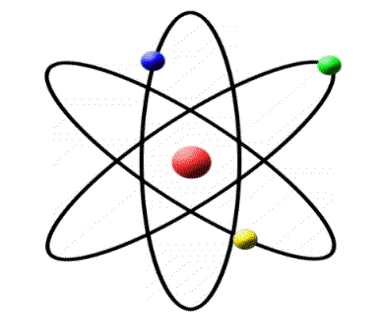 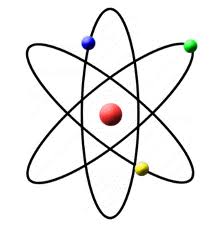 The diagram shows a model of an atomThe diagram shows a model of an atoma.What is represented by X and YXY(2 marks)b.Name the subatomic particles found in X?(2marks)c.Name the subatomic particles thatCarries a negative charge.Carries a positive charge.Does not carry any electric charge.(3 marks)d.DefineAtomsMoleculesions(3 marks)QUESTION 2